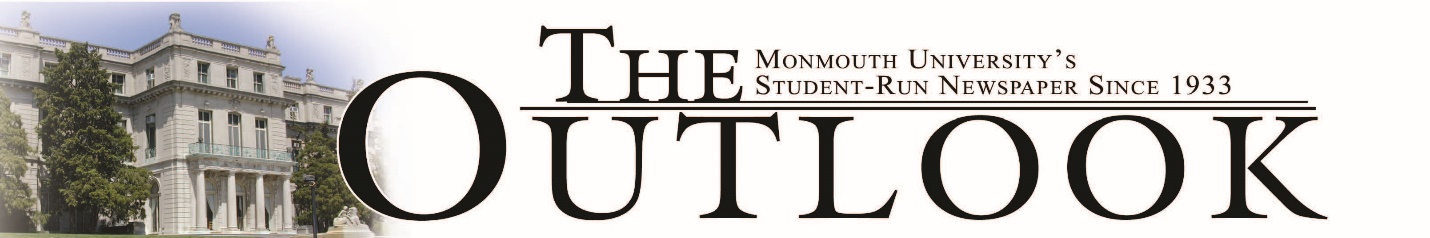 The Outlook Student Newspaper 				   Monmouth UniversityPublication Dates & Deadlines 							  Fall 2023-Spring 2024Publication DateVol Issue #Advertising DeadlineDeadline for ArticlesNotes and EventsFall Semester 2023– 11 IssuesFall Semester 2023– 11 IssuesFall Semester 2023– 11 IssuesFall Semester 2023– 11 IssuesFall Semester 2023– 11 IssuesSeptember 13, 2023Vol. 96  No.1Wednesday, September 6Sunday, September 10WELCOME BACK ISSUESeptember 20, 2023Vol. 96  No. 2Wednesday, September 13Sunday, September 17September 27, 2023Vol. 96  No. 3Wednesday, September 20Sunday, September 24October 4, 2023Vol. 96  No. 4Wednesday, September 27Sunday, October 1October 11, 2023Vol. 96  No. 5Wednesday, October 4Sunday, October 8October 18, 2023NO OUTLOOKFALL BREAKOctober 25, 2023Vol. 96  No. 6Wednesday, October 18Sunday, October 22November 1, 2023Vol. 96  No. 7Wednesday, October 25Sunday, October 29November 8, 2023Vol. 96  No. 8Wednesday, November 1Sunday, November 5November 15, 2023Vol. 96  No. 9Wednesday, November 8Sunday, November 12November 22, 2023NO OUTLOOKTHANKSGIVING BREAKNovember 29, 2023Vol. 96  No. 10Wednesday, November 22Sunday, November 26December 6, 2023Vol. 96  No. 11Wednesday, November 29Sunday, December 3Spring Semester 2024– 12 IssuesSpring Semester 2024– 12 IssuesSpring Semester 2024– 12 IssuesSpring Semester 2024– 12 IssuesSpring Semester 2024– 12 IssuesJanuary 24, 2024Vol. 96 No. 12Wednesday, January 17Sunday, January 21January 31, 2024Vol. 96 No. 13Wednesday, January 24Sunday, January 28February 7, 2024Vol. 96  No. 14Wednesday, January 31Sunday, February 4February 14, 2024Vol. 96  No. 15Wednesday, February 7Sunday, February 11February 21, 2024Vol. 96  No. 16Wednesday, February 14Sunday, February 18February 28, 2024Vol. 96  No. 17Wednesday, February 21Sunday, February 25March 6, 2024Vol. 96  No. 18Wednesday, February 28Sunday, March 3March 13, 2024NO OUTLOOKSPRING BREAKMarch 20, 2024Vol. 96  No. 19Wednesday, March 13Sunday, March 17March 27, 2024Vol. 96  No. 20Wednesday, March 20Sunday, March 24April 3, 2024Vol. 96  No. 21Wednesday, March 27Sunday, March 31April 10, 2024Vol. 96  No. 22Wednesday, April 3Sunday, April 7April 17, 2024Vol. 96  No. 23Wednesday, April 10Sunday, April 14The Outlook is published every Wednesday during the Fall and Spring semesters with the exception of Fall, Thanksgiving and Spring Breaks. Publication schedule is subject to change without notice.All advertisements must be reserved ONE WEEK prior to publication date.Advertising email:outlookads@monmouth.eduThe Outlook reserves the right to edit or reject items submitted for publication. All stories must be submitted by noon on Sundays.Editorial email: outlook@monmouth.eduFor more information call 732-571-3481